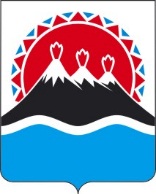 В соответствии с абзацем четвертым пункта 1 статьи 78.1 Бюджетного кодекса Российской Федерации, Постановлением Правительства Российской Федерации от 22.02.2020 № 203 №Об общих требованиях к нормативным правовым актам, устанавливающим порядок определения объема и условия предоставления бюджетным и автономным учреждениям субсидий на иные цели», постановлением Правительства Камчатского края от 26.11.2020 № 477-П «Об определении исполнительных органов государственной власти Камчатского края, осуществляющих функции и полномочия учредителей в отношении краевых государственных бюджетных и автономных учреждений, уполномоченными на издание нормативных правовых актов, устанавливающих порядок определения объема и условия предоставления краевым государственным бюджетным и автономным учреждениям субсидий из краевого бюджета на иные цели».ПРИКАЗЫВАЮ:1.	Утвердить Порядок определения объема и условий предоставления субсидий на иные цели краевому государственному автономному учреждению «Камчатский центр охраны труда», подведомственному Министерству труда и развития Камчатского края, согласно приложения.2.	Настоящий приказ вступает в силу через 10 дней после дня его официального опубликования и распространяется на правоотношения возникающие с 1 января 2021 года.Приложение к приказу Министерства труда и развития кадрового потенциала Камчатского краяот [Дата регистрации] № [Номер документа]Порядок определения объема и условий предоставления субсидий на иные цели краевому государственному автономному учреждению «Камчатский центр охраны труда», подведомственному Министерству труда и развития Камчатского края1. Общие положения.1.1. Настоящий Порядок определения объема и условий предоставления субсидий на иные цели краевому государственному автономному учреждению «Камчатский центр охраны труда», подведомственному Министерству труда и развтия кадрового потенциала Камчатского края (далее - Порядок), разработан в соответствии с абзацем вторым и четвертым пункта 1 статьи 78.1 Бюджетного кодекса Российской Федерации и регулирует предоставление и распределение субсидий на иные цели краевому государственному автономному учреждению «Камчатский центр охраны труда» (далее - Учреждение) из бюджета Камчатского края (далее - субсидии на иные цели).1.2. Субсидия на иные дели предоставляется на осуществление расходов, не включенных в нормативные затраты на оказание государственных услуг (выполнение работ).1.3. Субсидия на иные цели не предоставляется на осуществление расходов, финансовое обеспечение которых осуществляется за счет бюджетных инвестиции в соответствии со статьей 79 Бюджетного кодекса Российской Федерации.1.4. Субсидия на иные цели предоставляется в рамках мероприятий государственных программ, утвержденных в установленном законодательством Российской Федерации порядке.1.5. Субсидия на иные цели предоставляется в соответствии со сводной бюджетной росписью бюджета Камчатского края в пределах бюджетных ассигнований и лимитов бюджетных обязательств, предусмотренных Законом Камчатского края на соответствующий финансовый год и плановый период.1.6 Планирование объема бюджетных ассигнований на предоставление субсидии на иные цели осуществляется на этапе составления проекта бюджета Министерства спорта Камчатского края на очередной финансовый год (очередной финансовый год и плановый период), в соответствии со сметой расходов, заявкой учреждения на предоставление субсидии на иные цели, сформированной бюджетными и автономными учреждениями на очередной финансовый год и плановый период, и предоставленной, как правило, не позднее 01 июня текущего финансового года.1.7. Объем субсидии на иные цели определяется Министерством труда и развития кадрового потенциала Камчатского края (далее - Министерство) в пределах бюджетных ассигнований, предусмотренных Законом Камчатского края «О краевом бюджете на соответствующий финансовый год (очередной финансовый год и плановый период)».1.8. Учреждению предоставляется субсидия в целях реализации мероприятий государственной программы Камчатского края «Содействие занятости населения Камчатского края».2. Условия и порядок предоставления субсидии на иные цели.2.1. Учреждение на первое число месяца, предшествующего месяцу, в котором планируется заключение Соглашения должно соответствовать требованию об отсутствии у учреждения неисполненной обязанности по уплате налогов, сборов, страховых взносов, пеней, штрафов, процентов, подлежащих уплате в соответствии с законодательством Российской Федерации о налогах и сборах, просроченной задолженности по возврату в бюджет Камчатского края субсидий на иные цели, бюджетных инвестиций, предоставленных в том числе в соответствии с иными правовыми актами, за исключением случаев предоставления субсидии на осуществление мероприятий по реорганизации или ликвидации учреждения, предотвращение аварийной (чрезвычайной) ситуации, ликвидацию последствий и осуществление восстановительных работ в случае наступления аварийной (чрезвычайной) ситуации, погашение задолженности по судебным актам, вступившим в законную силу, исполнительным документам, а также иных случаев, установленных федеральными законами, нормативными правовыми актами Правительства Российской Федерации, Камчатского края.2.2. Учреждение представляет Министерству:- справку об исполнении учреждением обязанности по уплате налогов, сборов, страховых взносов, пеней, штрафов, процентов, срок исполнения по которым наступил в соответствии с законодательством Российской Федерации на первое число месяца предшествующего месяцу, в котором планируется заключение Соглашения заверенную печатью и подписью руководителя (лица, исполняющего обязанности руководителя учреждения в период его временного отсутствия);- справку о погашении учреждением задолженности по судебным актам, вступившим в законную силу, исполнительные документы за первое число месяца, предшествующее месяцу, в котором планируется заключение Соглашения, заверенную печатью и подписью руководителя (лица, исполняющего обязанности руководителя учреждения в период его временного отсутствия), за исключением случаев если решение принимается о предоставлении субсидии на иные цели на погашение таковой задолженности.2.3. Для получения субсидии на иные цели учреждение обращается в Министерство с запросом потребности субсидии на иные цели, оформленной в простой письменной форме (далее - Заявка), с приложением следующих документов:2.3.2. Перечня объектов (основных средств), подлежащих ремонту, акт обследования таких объектов и дефектную ведомость, в случае если целью предоставления субсидии является проведение ремонта (реставрации).2.3.3. Проекта плана проведения мероприятий, в случае если целью предоставления субсидии является проведение мероприятий, в том числе конференций, симпозиумов, выставок, церемоний.2.3.4. Информации о планируемом к приобретению имуществе, в случае если целью предоставления субсидии является приобретение имущества.2.3.5. Иной информации в зависимости от цели предоставления субсидии.2.4. Копии документов должны быть заверены подписью руководителя учреждения (лица исполняющего обязанности руководителя учреждения в период его временного отсутствия) и скреплены печатью учреждения.2.5. Ответственность за достоверность данных в документах, являющихся основанием для предоставления субсидии на иные цели, несет учреждение.2.6. Документы, указанные в части 2.3 настоящего раздела, предоставляются в Министерство в следующие сроки:2.6.1. при планировании краевого бюджета на очередной финансовый год и плановый период - не позднее 1 июля текущего финансового года;2.6.2. В случае возникновения потребности и поступления заявки от учреждения на предоставление субсидии на иные цели в текущем финансовом году, Министерство регистрирует заявку в день ее поступления. В срок не более 20 рабочих дней со дня регистрации заявки Министерство рассматривает и осуществляет проверку представленных документов на комплектность (достаточность) и достоверность представленных документов, на соответствие условиям и требованиям Порядка.2.7. По итогам рассмотрения и проверки документов Министерство принимает решение о предоставлении субсидии на иные цели или об отказе в предоставлении субсидии на иные цели учреждению.2.8. По итогу положительного принятия решения в необходимости предоставления субсидии на иные цели учреждению в соответствующем финансовом году и плановом периоде, Министерство формирует и отправляет заявку в Министерство финансов Камчатского края.2.9. Основаниями для отказа учреждению в предоставлении субсидии на иные цели являются:2.9.1. несоответствие представленных учреждением документов условиям и требованиям, установленным настоящим Порядком или непредставление (представление не в полном объеме) необходимых документов;2.9.2. недостоверность информации, содержащейся в документах, представленных учреждением;2.9.3. недостаточность лимитов бюджетных обязательств, доведенных Министерству на текущий финансовый год (очередной финансовый год и плановый период).2.10. При несоответствии учреждения требованиям, установленным частью 2.2 настоящего Порядка, и несоответствии заявки и прилагаемых документов условиям, установленным частью 2.3 настоящего Порядка, Министерство в течение 30 рабочих дней со дня регистрации заявки возвращает документы учреждению и письменно уведомляет его об отказе в предоставлении субсидии на иные цели с указанием причин отказа.2.11. Учреждение после устранения причин, по которым было отказано в предоставлении субсидии на иные цели вправе повторно обратиться с заявкой в Министерство.2.12. Размер субсидии, за исключение случаев, когда размер субсидии определен законом о бюджете, решениями губернатора или Правительства Камчатского края, определяется на основании документов, указанных в части 2.3.1 настоящего раздела.2.13. Объемы субсидий на иные цели на очередной финансовый год и плановый период. формируются после доведения Министерством финансов Камчатского края Министерству предельных объемов бюджетных ассигнований на очередной финансовый год и плановый период.2.14. Министерство не позднее 30 рабочих дней со дня утверждения сводной бюджетной росписи на очередной финансовый год плановый период или принятия решения о предоставлении субсидии на иные цели (доведения уведомления об изменении бюджетных ассигнований и лимитов бюджетных обязательств), заключает, с учреждением соглашение о предоставлении субсидии из бюджета Камчатского края (далее - Соглашение), в том числе дополнительные соглашения к указанному соглашению, предусматривающие внесение в него изменений или его расторжение, за исключением случаев, установленных пунктом 2.17 настоящего Порядка, в соответствии с формой, утвержденной Министерством спорта Камчатского края.2.15. Учреждение в течение 3 рабочих дней со дня получения соглашения подписывает Соглашение и представляет его в Министерство.2.16. Соглашения (дополнительные соглашения, предусматривающие внесение в соглашение изменений или его расторжение) о предоставлении субсидии на иные цели на обеспечение реализации региональных проектов Камчатского края, направленные на реализацию федерального проекта, входящего в состав соответствующего национального проекта (программы), в случае если субсидии на иные цели предоставляются в целях реализации соответствующего проекта (программы), формируются в форме электронного документа и подписываются усиленными квалифицированными электронными подписями лиц имеющих право действовать от имени каждой из сторон соглашения, в государственной интегрированной информационной системе управления общественными финансами «Электронный бюджет».2.17. Изменение (дополнение) и расторжение Соглашения осуществляется по инициативе сторон в письменной форме в виде дополнительного соглашения к Соглашению, являющегося неотъемлемой частью указанного Соглашения.2.18. Досрочное прекращение Соглашения Министерством в одностороннем порядке возможно в случаях:2.18.1. прекращения деятельности Учреждения при реорганизации или ликвидации:2.18.2. нарушения Учреждением целей и условий предоставления субсидии на иные цели, предусмотренных Соглашением;2.18.3. решения Суда.2.19. Расторжение Соглашения Учреждением в одностороннем порядке недопустимо.2.20. В случае отказа учреждения от подписания Соглашения субсидия на иные мели не предоставляется.2.21. Сроки (периодичность) перечисления учреждению субсидии на иные цели устанавливаются в Соглашении.3. Требования к отчетности.3.1. Учреждение ежеквартально до 20 числа месяца, следующего за отчетным периодом (до утверждения окончательного отчета) предоставляют Министерству отчет об осуществлении расходов, источником финансового обеспечения которых является субсидия на иные цели (далее - отчет) по форме согласно приложению к Соглашению.3.2. Иные отчеты, если Министерством принято решение об их представлении.3.3. Отчеты предоставляются учреждением нарастающим итогом с начала года по состоянию на 1 число квартала, следующего за отчетным периодом.4. Порядок осуществления контроля за соблюдением целей, условий и порядка предоставления субсидий и ответственность за их несоблюдение.4.1. Контроль за соблюдением целей и условий предоставления субсидии, целевым расходованием учреждением субсидий на иные цели осуществляется руководителем учреждения, Министерством и уполномоченным органом государственного финансового контроля.4.2. Контроль за соблюдением целей и условий предоставления субсидии на иные цели, а также оценка достижения значений результатов предоставления субсидии на иные цели осуществляется путем проведения плановых и внеплановых выездных и камеральных ревизий и проверок, проверок первичных отчетных документов (далее - проверок) в целях определения законности и правильности, осуществления расходов, источником финансового обеспечения которых является субсидия на иные цели.4.3. Для осуществления контроля за целевым использованием субсидии на иные цели Министерство вправе запрашивать у учреждения информацию и документы, необходимые для осуществления контроля за соблюдением учреждением целей и условий предоставления субсидии на иные цели, установленных настоящим Порядком и заключенным соглашением.4.4. В случае невыполнения и (или) нарушения условий, установленных настоящим Порядком и заключенным соглашением, перечисление субсидии на иные цели по решению Министерства приостанавливается до устранения нарушений.4.5. В случае нецелевого использования субсидии на иные цели учреждения несут ответственность, предусмотренную законодательством Российской Федерации.4.6. В случае несоблюдения учреждением целей и условий, установленных при предоставлении субсидии на иные цели, выявленных по результатам проверок, проведенных Министерством и уполномоченным органом государственного финансового контроля, субсидии подлежат возврату.4.7. Возврат учреждением средств субсидии осуществляется путем перечисления платежным поручением на счет Министерства в течение 1 месяца со дня получения уведомления о возврате субсидии.4.8. В случае невыполнения требования о возврате субсидии на иные цели в срок установленный пунктом 4.7 настоящего Порядка, Министерство обеспечивает ее взыскание в судебном порядке в соответствии с законодательством Российской Федерации.4.9. Руководитель учреждения несет ответственность за эффективное и целевое использование предоставленной субсидии на иные цели в соответствии с Законодательством Российской Федерации.5. Порядок принятия решения о наличии потребности в направлении не использованных остатков в текущем финансовом году средств субсидии.5.1. Неиспользованные в текущем финансовом году средства субсидии на иные цели, предоставленные учреждениям, подлежат возврату в бюджет.5.2. В соответствии с решением Министерства о наличии потребности в остатках субсидии на иные цели, не использованных на начало очередного финансового года, остатки субсидии на иные цели могут быть использованы в очередном финансовом году для финансового обеспечения расходов, соответствующих целям предоставления субсидии.5.3. Учреждение в срок до 1 декабря текущего финансового года представляет Министерству информацию о наличии у учреждения неисполненных обязательств, источником финансового обеспечения которых являются не использованные на 1 января очередного года остатки субсидий, а также документы (копии документов), подтверждающие наличие потребности, и издает приказ о направлении остатков субсидии в очередном финансовом году на те же цели или направляет уведомление об отказе.5.4. Для принятия Министерством решения об использовании в текущем финансовом году поступлений от возврата остатков ранее произведенных учреждениями выплат, источником финансового обеспечения которых является субсидия на иные цели, учреждением представляется информация о наличии неисполненных обязательств, источником финансового обеспечения которых являются не использованные на 1 января текущего финансового года остатки субсидии.МИНИСТЕРСТВО ТРУДА И РАЗВИТИЯ КАДРОВОГОПОТЕНЦИАЛА КАМЧАТСКОГО КРАЯПРИКАЗ № [Номер документа]г. Петропавловск-Камчатскийот [Дата регистрации]Об утверждении Порядка определения объема и условий предоставления субсидий на иные цели краевому государственному автономному учреждению «Камчатский центр охраны труда», подведомственному Министерству труда и развития Камчатского краяМинистр[горизонтальный штамп подписи 1]Н.Б. Ниценко